Bílkoviny a pavoučí vlákno – řešeníPracovní list je určen především pro žáky středních škol. Žáci si zopakují základní znalosti o složení bílkovin a o jejich funkcích.  Pavoučí vlákna________________________________________________________Vysvětlete vznik pavoučího vlákna složeného z komplexu proteinových molekul.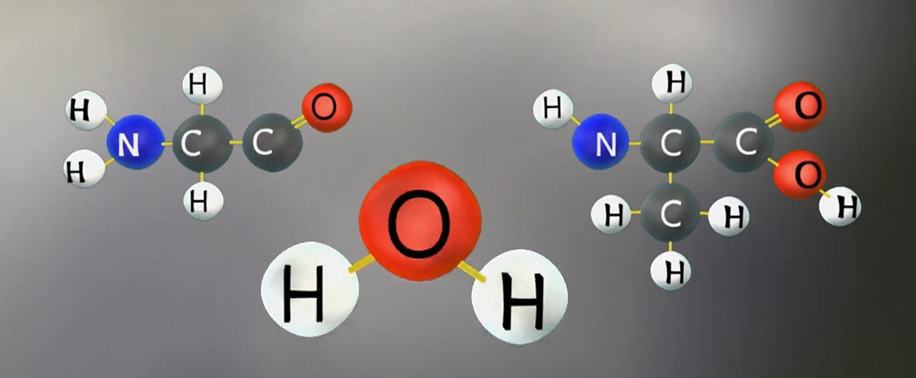 Pavoučí vlákno se skládá z aminokyselin, spojí se zde glycin s alaninem za odštěpení vody. Vzniklé řetězce se pak vzájemně propojují vodíkovými můstky. V části řetězce vznikají pevné krystalky – beta bloky, ostatní tvoří amorfní strukturu. Krystalické beta bloky dávají vláknu pevnost, amorfní část – pružnost. Doplňte do textu vynechaná slova. V bílkovinách, odborně proteinech, jsou jednotlivé aminokyseliny vzájemně vázány aminoskupinami –NH2 a karboxylovými skupinami –COOH amidovou vazbou –NH–CO– (amidy), která se nazývá peptidová vazba. Podle počtu aminokyselin, které jsou v molekule takto navázány, rozlišujeme oligopeptidy a polypeptidy.Vyberte správnou odpověď. Bílkoviny mají rozdílné funkce. Spojte funkci bílkoviny s příslušnou bílkovinou. U jedné funkce může být více bílkovin.1. stavební funkce					A. aktin		B. imunoglobin2. transportní funkce				C. fibrinogen		D. enzymy3. funkce zajišťující pohyb				E. transferin		F. kolagen4. katalytická. řídící a regulační funkce		G. hemoglobin	H. myosin 5. ochranná funkce					CH. hormmony	I. fibrin							J. elastinF, J	2. E, G	3. A, H	4. D, CH	5. B, C, I  Co jsem se touto aktivitou naučil(a):……………………………………………………………………………………………………………………………………………………………………………………………………………………………………………………………………………………………………………………………………… Autor: Zora Knoppová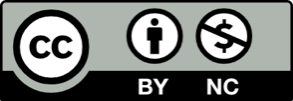 Toto dílo je licencováno pod licencí Creative Commons [CC BY-NC 4.0]. Licenční podmínky navštivte na adrese [https://creativecommons.org/choose/?lang=cs]. Při denaturaci ztrácí bílkovina svou biologickou aktivitu.ANONEMezi denaturační činidla patří i snížení teploty (zamražení).ANONEPři denaturaci se štěpí peptidová vazba. ANONEPři denaturaci se mění prostorové uspořádání polypeptidického řetězceANONE